ПОЯСНИТЕЛЬНАЯ ЗАПИСКАк проекту постановления Кабинета Министров Чувашской Республики «О внесении изменений в постановление Кабинета Министров Чувашской Республики от 29 июня 2021 г. № 288»Настоящий проект постановления Кабинета Министров Чувашской Республики «О внесении изменений в постановление Кабинета Министров Чувашской Республики от 29 июня 2021 г. № 288» (далее – проект постановления) разработан Министерством сельского хозяйства Чувашской Республики в целях приведения постановления Кабинета Министров Чувашской Республики от 29 июня 2021 г. № 288 «О порядке предоставления из республиканского бюджета Чувашской Республики государственной поддержки в форме грантов на развитие перспективных направлений сельскохозяйственного производства» в соответствии с постановлением Правительства Российской Федерации от 21 сентября 2022 г. № 1666 «О внесении изменений в некоторые акты Правительства Российской Федерации».Проектом постановления предусматривается следующее:- уточняется срок размещения сведений о субсидиях и грантах в информационно-телекоммуникационной сети «Интернет» («не позднее 15-го рабочего дня, следующего за днем принятия закона Чувашской Республики о республиканском бюджете Чувашской Республики на очередной финансовый год и плановый период»);- смягчаются условия использования грантов для грантополучателей, призванных по частичной мобилизации (1. если средства гранта использованы полностью, то проект (бизнес-план) считается досрочно исполненным, 2. если часть средств гранта не использованы, то они подлежат возврату, проект считается исполненным и грантополучатель освобождается от ответственности за невыполнение показателей, которые ему устанавливались на 5 лет).Проект постановления не устанавливает новые, не изменяет и не отменяет ранее предусмотренные нормативными правовыми актами Чувашской Республики обязательные требования, связанные с осуществлением предпринимательской и иной экономической деятельности, оценка соблюдения которых осуществляется в рамках государственного контроля (надзора), привлечения к административной ответственности, предоставления лицензий и иных разрешений, аккредитации, оценки соответствия продукции, иных форм оценок и экспертиз; не устанавливает новые, не изменяет и не отменяет ранее предусмотренные нормативными правовыми актами Чувашской Республики обязанности и запреты для субъектов предпринимательской и инвестиционной деятельности; не устанавливает, не изменяет и не отменяет ответственность за нарушение нормативных правовых актов Чувашской Республики, затрагивающих вопросы осуществления предпринимательской и иной экономической деятельности, в связи с чем оценка регулирующего воздействия проекта постановления не проводится.Принятие проекта постановления не повлечет за собой дополнительных расходов за счет средств республиканского бюджета Чувашской Республики, а также внесения изменений, отмены или признания утратившими силу иных нормативных правовых актов Чувашской Республики.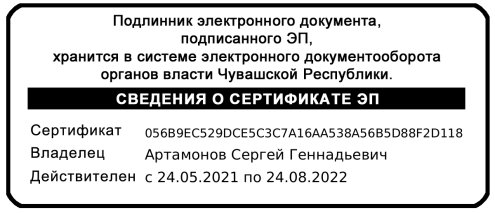 